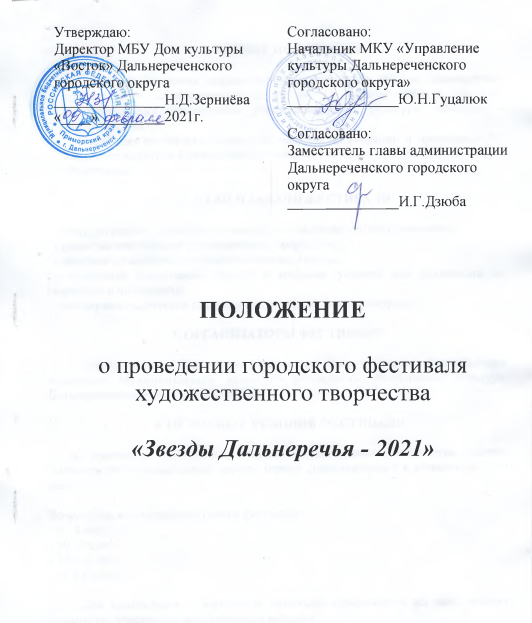 ОБЩИЕ ПОЛОЖЕНИЯОткрытый фестиваль художественного творчества «Звезды Дальнеречья» пройдет в г. Дальнереченске с 12 по 16 апреля 2021 г. на базе Муниципального бюджетного учреждения Дом культуры «Восток» - ул.Ленина, 101.Настоящее положение определяет порядок организации и проведения XII открытого конкурса художественного творчества «Звезды Дальнеречья» (далее - Фестиваль).ЦЕЛИ И ЗАДАЧИ ФЕСТИВАЛЯ - патриотическое и художественно-эстетическое воспитание молодежи;- развитие юношеского и молодежного творчества;- совершенствование исполнительского мастерства;- выявление талантливых людей и создание условий для реализации их творческого потенциала;- поддержка творческой самореализации людей разного возраста.3. ОРГАНИЗАТОРЫ ФЕСТИВАЛЯМуниципальное бюджетное учреждение Дом культуры «Восток», при поддержке Муниципального казенного учреждения «Управление культуры Дальнереченского городского округа». 4. ОСНОВНЫЕ УСЛОВИЯ ФЕСТИВАЛЯК участию в городском фестивале художественного творчества «Звезды Дальнеречья» приглашаются жители города Дальнереченска в возрасте от 6-ти лет. Возрастные категории участников фестиваля:- 6 - 9 лет;- 10 - 14 лет;- 15 - 30 лет;- 31 и старше.Для коллективов – возрастная категория определяется по наибольшему количеству участников определенного возраста.Фестиваль состоит из нескольких самостоятельных конкурсов:Конкурс «Вокальное творчество»На конкурс предоставляется один номер длительностью до 4-х минут.Номинации: Эстрада (имени Владислава Рыбина): соло, дуэт, вокальная группа (3 и более человек);Народное исполнение: соло, дуэт, вокальная группа (3 и более человек);Военно-патриотическая песня: соло, дуэт, вокальная группа (3 и более человек);Авторская песня: соло, дуэт, вокальная группа (3 и более человек);Творчество молодежных субкультур (рэп, рок и др.): соло, группа.Критерии оценки: - художественный и профессиональный уровень;- исполнительское мастерство и артистизм участников; - степень оригинальности, драматургия произведения;- сценическая культура, костюмы, соответствие музыкального материала возрасту конкурсанта.Конкурс «Танцевальное творчество»Участники готовят на конкурс танцевальную композицию по жанрам: классическая и современная хореография, брейк, брейк-данс, хип-хоп и др.Номинации:Сольный танец – до 2-х минут;Дуэт – до 3-х минут;Танцевальная группа (более 3-х человек) – до 3-х минут.Критерии оценки: - зрелищность;- хореографичность (сложность элементов);- соответствие заданной теме;- исполнительское мастерство коллектива;- артистичность, эмоциональность;- художественное оформление номера (костюмы, музыкальное оформление, световое решение, реквизит).Конкурс «Искусство театрализации»Данный конкурс проводится в режиме онлайн. Продолжительность конкурсного произведения – до 15 минут.На конкурс принимаются качественные видеозаписи конкурсных номеров (допускаются записи, снятые на камеру телефона). Ролик должен быть снят в горизонтальной ориентации, без дрожания и посторонних шумов. Вместе с записью номера готовится афиша, которая включает в себя:- название постановки;- ФИО режиссера;- ФИО художника-декоратора;- Список (ФИО) актеров с указанием ролей.Номинации:Малые театральные формы – сокращенное наименование кратких произведений всех видов  исполнительского  искусства (мини-спектакли, литературно-музыкальные композиции, скетчи, миниатюры, этюды, отрывки из пьес, мюзиклов и т.д.).  Соло или группой. Специальная номинация «Дню Победы посвящается» (номинация учреждена в связи с 80-летием со дня начала Великой Отечественной войны 1941-1945г.г.). Критерии оценки: - режиссерское решение;- исполнительское мастерство;- литературный материал;- художественное и музыкальное оформление постановки;- актуальность темы с учетом возрастных особенностей исполнителей.Конкурс «Художественное чтение»Номинации:Военно-патриотические стихи - до 3-х минут;Авторское стихотворение «Мой город» - до 3-х минут;Лирическое стихотворение - до 3-х минут; Басня - до 3-х минут;Юмористический жанр - до 5 минут; Отрывок из прозы – до 3 минут.Критерии оценки:- техника речи;- раскрытие художественного образа;- подбор репертуара;- артистизм.Конкурс «Оригинальный жанр»Конкурсный номер продолжительностью до 3-х минут.Номинации: Бит-бокс, пантомима, жонглирование, акробатика и др. Критерии оценок:- мастерство исполнителя;- оригинальность и индивидуальность представленных номеров;- артистизм исполнителя;- сценическая культура. «Видео-конкурс»Данный конкурс проводится дистанционно. На конкурс предоставляется не более 2–х работ от автора, созданные в период 2020 – 2021 г, продолжительностью не более 5 минут.  Форматы: AVL, MPG. Носитель DVD, USB.Номинации:Ролик о Дальнереченске (памятные места);  Взгляд в будущее (с применением компьютерной графики); Мультфильм; Специальная номинация «Дню Победы посвящается». (Номинация учреждена в связи с 80-летием со дня начала Великой Отечественной войны 1941-1945г.г.). Критерии оценки:- раскрытие темы;- оригинальность замысла (режиссерское решение);- художественный уровень.5. Приём заявок, место и время проведения конкурсов(форма заявки представлена в приложении)Ваша заявка считается принятой, если Вы получили на нее ответ!1. Конкурсы «Вокальное творчество» и «Танцевальное творчество»Место: 		 ДК «Восток».Дата и время: 	 16.04.2021 г. в 10:00.Прием заявок и минусовок осуществляется до 2 апреля 2021 года в ДК «Восток» или по электронной почте vostokdk-dln@mail.ru с темой письма «ЗАЯВКА НА ФЕСТИВАЛЬ». Заявки, поданные позже 2 апреля рассматриваться  не будут. Использование фонограмм «плюс» участниками конкурса «Вокальное творчество» не допускается.Конкурсы «Искусство театрализации» и «Оригинальный жанр»Место: 	ДК «Восток».Дата и время:  15.04.2020 г. в 10:00.Прием заявок, видеороликов и афиш осуществляется до 2 апреля 2021 года в ДК «Восток» или по электронной почте vostokdk-dln@mail.ru с темой письма «ЗАЯВКА НА ФЕСТИВАЛЬ». Заявки, поданные позже 2 апреля рассматриваться  не будут.Конкурс «Художественное чтение»Место: 	Центральная городская библиотека.Дата и время: 	13.04.2021 г. 10-00 - участники в возрасте 6-9 лет. 14.04.2021 г. в 10-00 - участники в возрасте 10 лет и старше. Прием заявок осуществляется до 2 апреля 2021 года в Центральной городской библиотеке» или на электронную почту dal.cbs@mail.ru.  Заявки, поданные позже 2 апреля рассматриваться не будут.  «Видео конкурс»Место: 		 ДК «Восток».Дата и время: 	 12.04.2020 г. в 10:00.Прием заявок и видеороликов осуществляется до 2 апреля 2021 года в ДК «Восток» или по электронной почте vostokdk-dln@mail.ru с темой письма «ЗАЯВКА НА ФЕСТИВАЛЬ». Заявки, поданные позже 2 апреля рассматриваться  не будут.6. ЖЮРИ КОНКУРСАВыступления участников конкурса и выполнение конкурсных работ оценивает компетентное жюри из числа работников культуры и искусства г. Дальнереченска. Решения жюри являются обязательными и обсуждению не подлежат.Оргкомитет не несет ответственности за выставление оценок членами жюри и присуждение наград участникам. Протоколы жюри к просмотру участникам не предоставляются, на руки не выдаются и в СМИ не разглашаются.7. НАГРАЖДЕНИЕЖюри присуждает участникам 1,2,3 места по возрастным категориям в каждой из номинаций конкурса.По итогам конкурса победители награждаются дипломами и кубками. Жюри вправе присудить Гран-при конкурса и другие призовые номинации.Награждение победителей и призеров конкурса состоится в день выступления. Организаторы оставляют за собой право разрешить учредить дополнительные награды коммерческим организациям и спонсорам, желающим  поддержать талантливых участников фестиваля.Узнать более подробную информацию Вы можете, обратившись в Оргкомитет: МБУ ДК «Восток», ул. Ленина, 101, тел. 28-0-04, 34-7-22;WhatsApp 8-984-157-83-39. Приложение 1 АНКЕТА-ЗАЯВКА на участие в конкурсе (отметить V): вокальное творчествотанцевальное творчествоискусство театрализацииоригинальный жанрхудожественное чтениевидео конкурсоткрытого фестиваля художественного творчества «Звезды Дальнеречья - 2021»1. Ф.И.О. участника/ /Название коллектива (кол-во участников)2. Возраст (дата рождения)3. Номинация (в соответствии с Положением)4. Конкурсное произведение 5. Хронометраж6. Наличие реквизита, технические требования 7. Ф.И.О. и контактный телефон участника, руководителя или представителя.